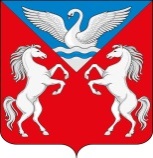 АДМИНИСТРАЦИЯ ЛЕБЯЖЕНСКОГО СЕЛЬСОВЕТАКРАСНОТУРАНСКОГО РАЙОНА КРАСНОЯРСКОГО КРАЯРАСПОРЯЖЕНИЕ12.05.2023                                         с. Лебяжье                                               № 26-рО расторжении договора социального наймамуниципального жилищного фонда       На основании ЖК РФ, заявления о расторжении договора социального найма от Тимошкиной А.В. 1. Договор социального найма жилого помещения № 102 от 10.11.2022г., заключенный с гр. Тимошкиной Аленой Валерьевной считать расторгнутым с 12.05.2023 г в связи с отказом. 2. Бухгалтеру Филимоновой А.Н. не производить начисление квартплаты за вышеуказанное жилое помещение с 12.05.2023 г.3. Контроль за исполнением распоряжения возложить на Зам.Главы сельсовета Метелеву Ю.Н.Глава Лебяженского сельсовета                                                         М.А.Назирова